New Course Proposal Form[ ]	Undergraduate Curriculum Council  [x]	Graduate CouncilSigned paper copies of proposals submitted for consideration are no longer required. Please type approver name and enter date of approval.  Email completed proposals to curriculum@astate.edu for inclusion in curriculum committee agenda. 1. Contact Person (Name, Email Address, Phone Number)2. Proposed Starting Term and Bulletin Year3. Proposed Course Prefix and Number (Confirm that number chosen has not been used before. For variable credit courses, indicate variable range. Proposed number for experimental course is 9. ) COUN 68934. Course Title – if title is more than 30 characters (including spaces), provide short title to be used on transcripts.  Title cannot have any symbols (e.g. slash, colon, semi-colon, apostrophe, dash, and parenthesis).  Please indicate if this course will have variable titles (e.g. independent study, thesis, special topics).5. Brief course description (40 words or fewer) as it should appear in the bulletin.Fundamental planning and intervention for small and large-scale crises, including the development of a crisis intervention plan.6. Prerequisites and major restrictions.  (Indicate all prerequisites. If this course is restricted to a specific major, which major. If a student does not have the prerequisites or does not have the appropriate major, the student will not be allowed to register).Are there any prerequisites?   If yes, which ones?   	Yes Is this course restricted to a specific major?  7. Course frequency (e.g. Fall, Spring, Summer).    Not applicable to Graduate courses.8. Will this course be lecture only, lab only, lecture and lab, activity, dissertation, experiential learning, independent study, internship, performance, practicum, recitation, seminar, special problems, special topics, studio, student exchange, occupational learning credit, or course for fee purpose only (e.g. an exam)?  Please choose one.9. What is the grade type (i.e. standard letter, credit/no credit, pass/fail, no grade, developmental, or other [please elaborate])10.  	Is this course dual listed (undergraduate/graduate)? 11.  	Is this course cross listed?  (If it is, all course entries must be identical including course descriptions. Submit appropriate documentation for requested changes. It is important to check the course description of an existing course when adding a new cross listed course.)11.1 – If yes, please list the prefix and course number of cross listed course.11.2 –  	Are these courses offered for equivalent credit? Please explain.   12.  	Is this course in support of a new program?  a.    If yes, what program? 13.  	Does this course replace a course being deleted? a.    If yes, what course?14.  	Will this course be equivalent to a deleted course?   a.    If yes, which course?15.  	Has it been confirmed that this course number is available for use? 	If no: Contact Registrar’s Office for assistance. 16.  	Does this course affect another program?  If yes, provide confirmation of acceptance/approval of changes from the Dean, Department Head, and/or Program Director whose area this affects.Course Details17. Outline (The course outline should be topical by weeks and should be sufficient in detail to allow for judgment of the content of the course.)18. Special features (e.g. labs, exhibits, site visitations, etc.)19. Department staffing and classroom/lab resources Will this require additional faculty, supplies, etc.?20.  	Does this course require course fees?  	If yes: please attach the New Program Tuition and Fees form, which is available from the UCC website.Course Justification21. Justification for course being included in program. Must include:	a. Academic rationale and goals for the course (skills or level of knowledge students can be expected to attain)	 (ASCA 2.1) Apply ASCA School Counselor Competencies and knowledge of a comprehensive school counseling program framework, including foundation, management, delivery, and accountability,(ASCA 2.2) Describe established and emerging counseling and educational methods, including but not limited to childhood and adolescent development, learning theories, behavior modification and classroom management, social justice, multiculturalism, group counseling, career/college readiness, and crisis response, (ASCA 3.3) Describe and apply ASCA School Counselor Competencies in the implementation of a comprehensive school counseling program that meets the needs of all students, including students with diverse learning needs, (ASCA 4.1) Plan, organize, and implement a variety of instructional and counseling strategies as part of a comprehensive school counseling program (direct and indirect student services) to improve preK-­‐12 student attitudes, knowledge, and skills, (ASCA 4.2) Collaborate with stakeholders such as families, teachers, support personnel, administrators, and community partners to create learning environments that promote educational equity, success, and well-­‐being for every student, (ASCA 4.3) Describe how to access school and community resources to make appropriate referrals based on the needs of students, (ASCA 4.4) Apply appropriate technologies to support student learning and development, assessment, planning, and delivery of comprehensive school counseling programs.	b. How does the course fit with the mission established by the department for the curriculum?  If course is mandated by an 	accrediting or certifying agency, include the directive.c. Student population served. d. Rationale for the level of the course (lower, upper, or graduate).AssessmentRelationship with Current Program-Level Assessment Process22.  What is/are the intended program-level learning outcome/s for students enrolled in this course?  Where will this course fit into an already existing program assessment process? 23. Considering the indicated program-level learning outcome/s (from question #23), please fill out the following table to show how and where this course fits into the program’s continuous improvement assessment process. For further assistance, please see the ‘Expanded Instructions’ document available on the UCC - Forms website for guidance, or contact the Office of Assessment at 870-972-2989. 	(Repeat if this new course will support additional program-level outcomes)Course-Level Outcomes24. What are the course-level outcomes for students enrolled in this course and the associated assessment measures? Bulletin ChangesFor Academic Affairs and Research Use OnlyFor Academic Affairs and Research Use OnlyCIP Code:  Degree Code:[x]  New Course  or  [ ]Experimental Course (1-time offering)                   (Check one box) 
Department Curriculum Committee ChairCOPE Chair (if applicable) 
Department Chair: Head of Unit (If applicable)                          
College Curriculum Committee ChairUndergraduate Curriculum Council Chair 
College DeanGraduate Curriculum Committee ChairGeneral Education Committee Chair (If applicable)                         Vice Chancellor for Academic AffairsProgram-Level Outcome 2 (from question #23)Assessment Measure, Comprehensive Exam, Praxis II, Student Exit Survey, Employer Survey Assessment TimetableWho is responsible for assessing and reporting on the results?Outcome 1Which learning activities are responsible for this outcome?Assessment Measure Outcome 2Describe established and emerging counseling and educational methods, including but not limited to childhood and adolescent development, learning theories, behavior modification and classroom management, social justice, multiculturalism, group counseling, career/college readiness, and crisis response (ASCA 2.2).Which learning activities are responsible for this outcome?Assessment Measure Outcome 3Describe and apply ASCA School Counselor Competencies in the implementation of a comprehensive school counseling program that meets the needs of all students, including students with diverse learning needs (ASCA 3.3).Which learning activities are responsible for this outcome?Assessment Measure Outcome 4Plan, organize, and implement a variety of instructional and counseling strategies as part of a comprehensive school counseling program (direct and indirect student services) to improve preK-­‐12 student attitudes, knowledge, and skills (ASCA 4.1).Which learning activities are responsible for this outcome?Assessment Measure Outcome 5Plan, organize, and implement a variety of instructional and counseling strategies as part of a comprehensive school counseling program (direct and indirect student services) to improve preK-­‐12 student attitudes, knowledge, and skills (ASCA 4.1).Which learning activities are responsible for this outcome?Assessment Measure Outcome 6Describe how to access school and community resources to make appropriate referrals based on the needs of students (ASCA 4.3).Which learning activities are responsible for this outcome?Assessment Measure Outcome 7Apply appropriate technologies to support student learning and development, assessment, planning, and delivery of comprehensive school counseling programs (ASCA 4.4).Which learning activities are responsible for this outcome?Assessment Measure Instructions Please visit http://www.astate.edu/a/registrar/students/bulletins/index.dot and select the most recent version of the bulletin. Copy and paste all bulletin pages this proposal affects below. Follow the following guidelines for indicating necessary changes. *Please note: Courses are often listed in multiple sections of the bulletin. To ensure that all affected sections have been located, please search the bulletin (ctrl+F) for the appropriate courses before submission of this form. - Deleted courses/credit hours should be marked with a red strike-through (red strikethrough)- New credit hours and text changes should be listed in blue using enlarged font (blue using enlarged font). - Any new courses should be listed in blue bold italics using enlarged font (blue bold italics using enlarged font)You can easily apply any of these changes by selecting the example text in the instructions above, double-clicking the ‘format painter’ icon   , and selecting the text you would like to apply the change to. 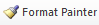 Please visit https://youtu.be/yjdL2n4lZm4 for more detailed instructions.